SANYHA M E DI CA L PRO F E S SI O NA L (P H Y S I CI A N)Sanyha.357057@2freemail.com 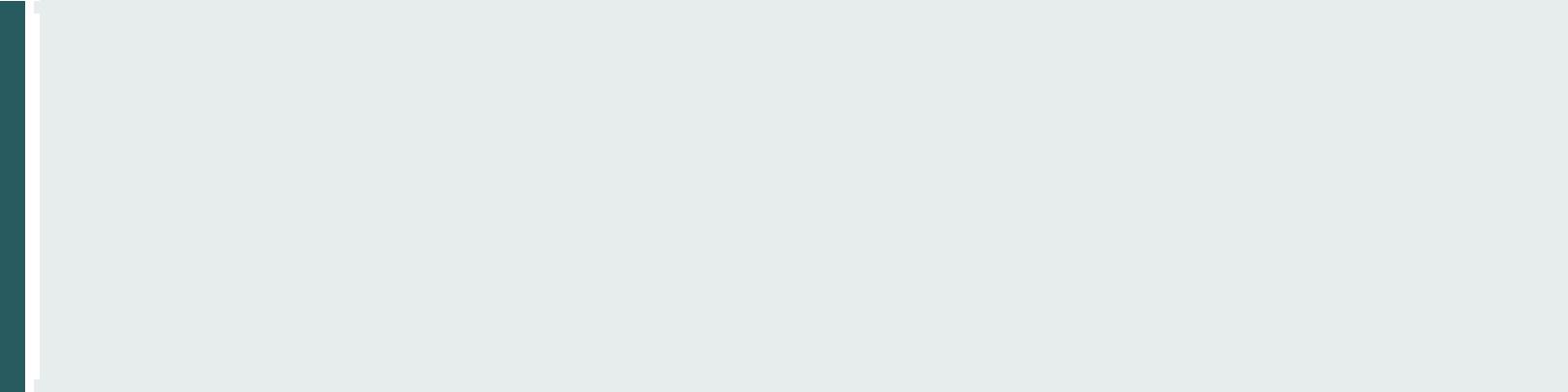 O B J E C T I V EA dedicated and highly driven young medical graduate with the education in field of medicine and surgery and working background of hospital environment, group education , patient education .Fine communication skills both verbally and written, teams spirit and effective troubleshooter able to solve problems on the information provided is seeking for the opportunity where my skills and knowledge can be use.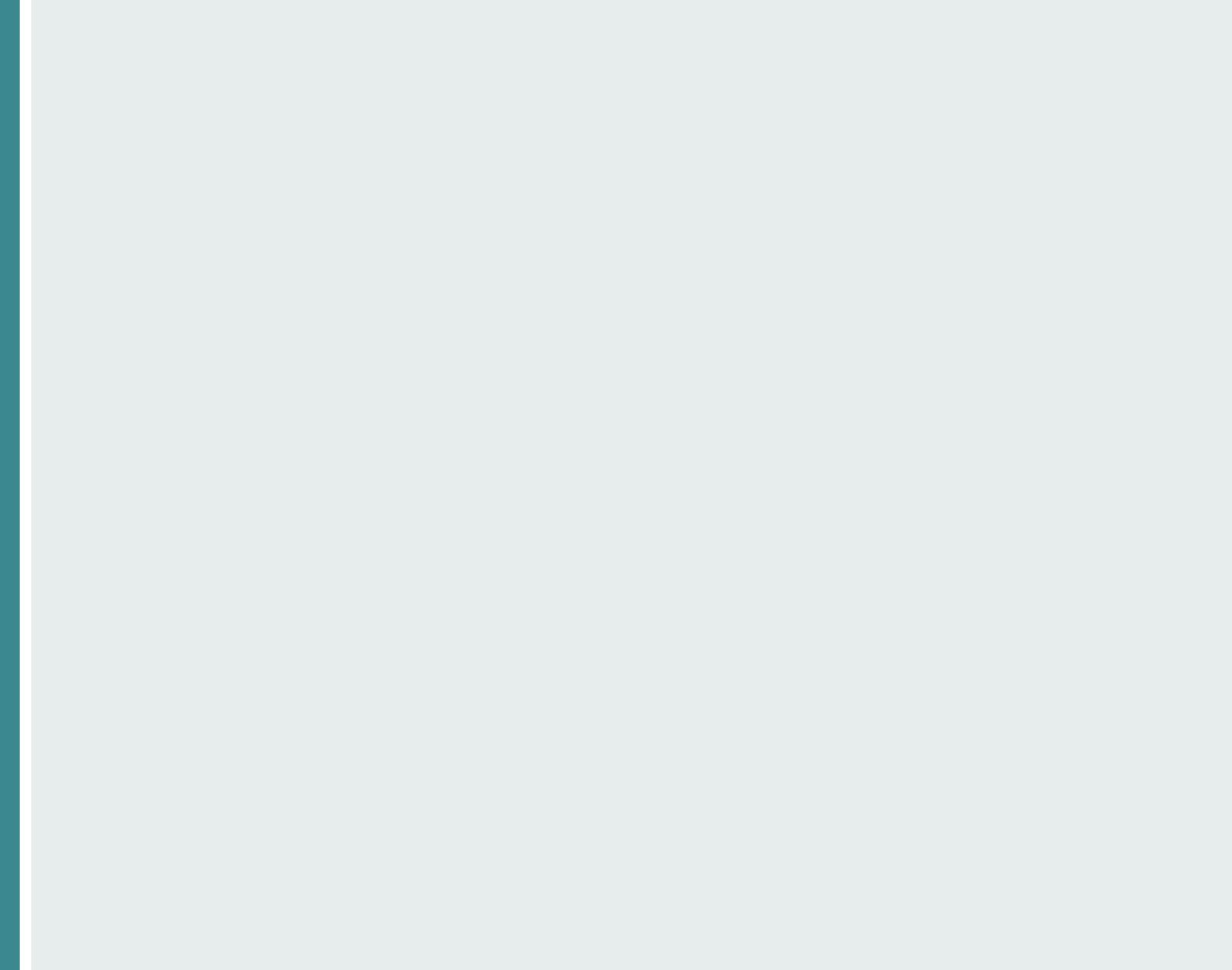 E X P E R I E N C EM E D I C A L A U D I T I N G & C L A I M S O F F I C E R ( A D N I C )AUG 15 – presentInvolved in MSH International audit and multiple amount of cost Recovery done.Live audit done for multiple specialty hospitals in Abu Dhabi(Cleveland, universal ,Harley street etc. )Internal Audit for on basis of operations, documentation & medical knowledgeAudit done for internal teams, (Reimbursement, E claims & authorization) which includes high end claims pertaining to cost more than 25,000dhrm.Worked on the aspect of cost reduction , minimal error & transparency of the claims and authorization in processProper documentation, clearer communication and pin pointed medical knowledgeM E D I C A L C L A I M & A U T H O R I Z A T I O N O F F I C E R ( A D N I C )S E P T ’ 1 3 – A U G ’ 1 5Assessment of medical claims on the basis of medical knowledge.Assessment of claim , in all 3 teams(reimbursement, eclaims and doctor claims along with provider networking team)After probation was finished , responsibilities of signing amount more than 10,000/- was handed overQLIK view medical reports generation, with careful study to learn medical line trend. To accept challenge of identifying and tracking performance of physicians and then reporting it all to the relevant regulatory todemonstrate quality improvements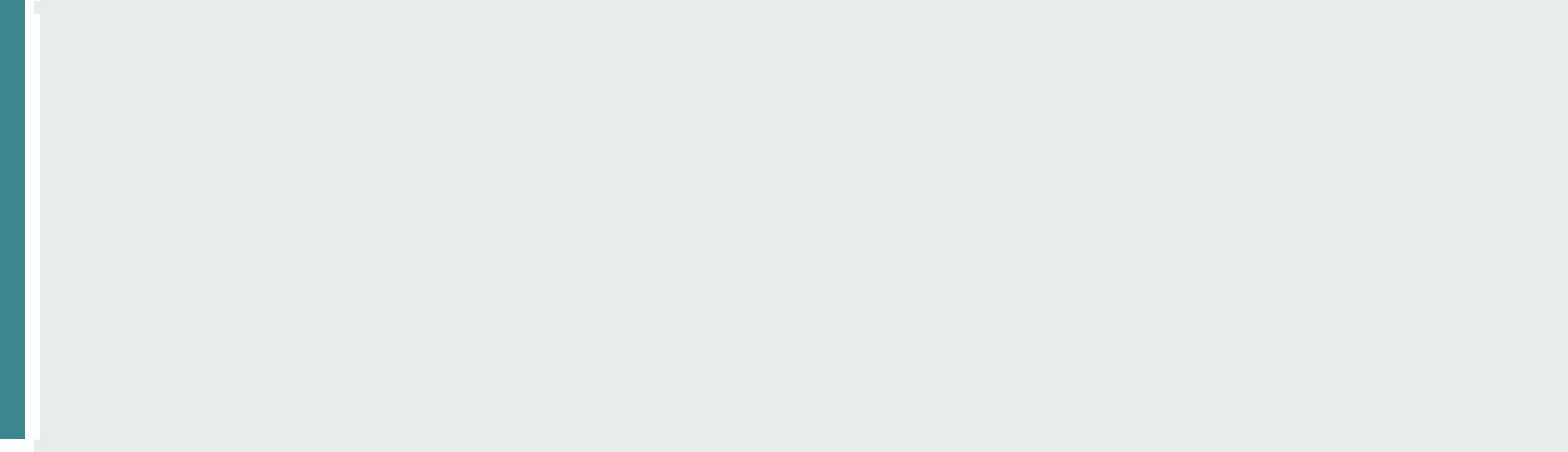 I N T E R N H O U S E O F F I C E R I N D H A H O S P I T A L SF E B ’ 2 0 1 0 – J A N ‘ 1 11 year’s duration of rotation in (DHA) Dubai health authority in (Rashid, Dubai and Alwasl hospital) from Feb 2010 until January 2011 in fields of medicine, surgery, gynecology & obstetrics and pediatrics.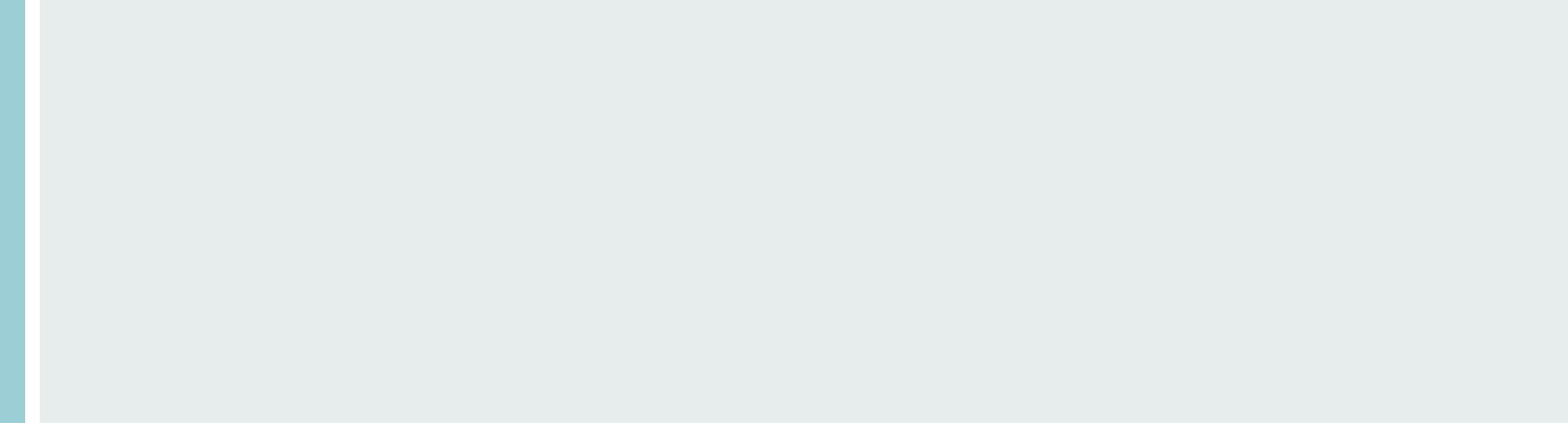 E D U C A T I O N(MBBS )Bachelor of Science – 2009 May, 15- 5 years course of Medicine & Surgery (MBBS) from-Foundation University Medical College Rawalpindi Pakistan. (Enlisted in W.H.O (World Health Organization).Pre-Bachelors (equivalent to A Levels):2003, June- Airbase inter college and school Sargodha Pakistan.Matriculation (equivalent to O Levels):2001 May- Airbase Inter College and school Sargodha Pakistan.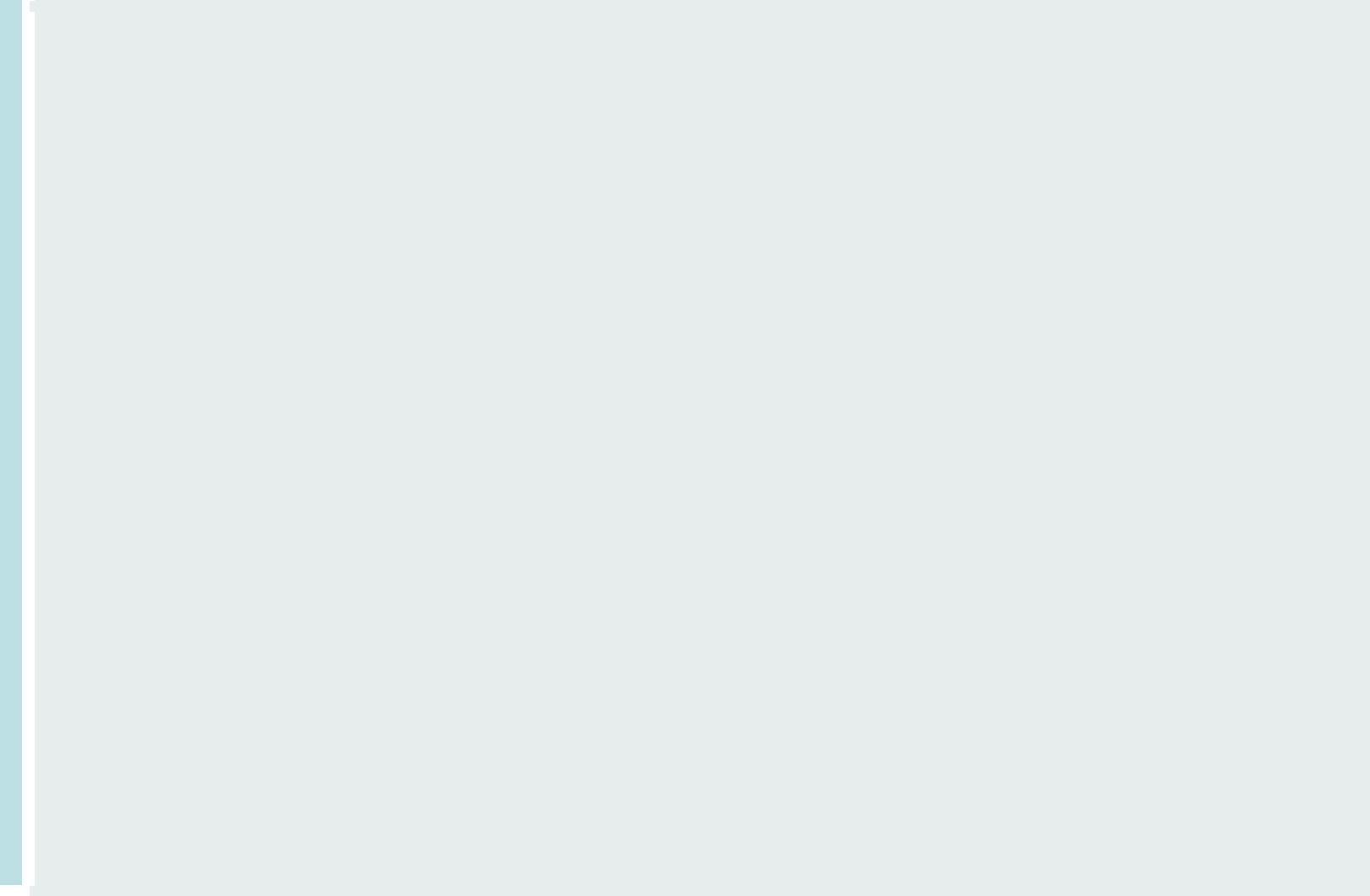 S K I L L SA R E A S O F E X P E R T I S E ( D U R I N G I N T E R N S H I P )Responsible for care of the patientAssisting major surgical procedure and performing minor under guidance.Maintain safety, quality and take precaution measures to avoid the hazards.Sound knowledge of ethical standards, laws for delivering medical care.Great ability of demonstration about the drugs and prescriptions.Strong ability to interact and train the new intern and students.Handling Patients And Their Documentation Such As Admission, Leaves, DischargesConducting rounds and escorting seniors during on call night shifts, in wards and emergencyKeep check of patient’s condition, current status and informing responsible physician for it.Effective Communicator & Trouble Shooter (Good Interpersonal/Communication skills)Self-Motivated, Committed to work, respective to meet any challenges, Good OrganizerVery Good Command of Spoken and Written English, Urdu. Arabic (learner)Well conversant with the programs like MS Office, MS PowerPoint and other related areas of MicrosoftW O R K S H O P S A T T E N D E D ( D U R I N G G R A D U A T I O N )P E R SO N A L D A T A :23Basic & advance cardiac life support2008Communication skills2008NationalityPakistaniMartial StatusSingleDate of Birth14-05-1985Place of BirthSargodha